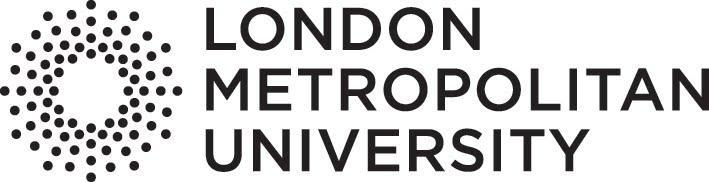 Research Degrees RD2 Research Student Progress ReviewPlease read all the instructions:Students must complete the relevant sections each year as they progress, First RD2 submission, Second RD2 submission etc. Students must complete all of sections one, two, three, four and five.If you have any confidential issues, comments, queries or suggestions you would like to raise about any aspect of your research degree programme, please contact the Chair of your school-based RSPG. Students, supervisors and readers must read the University's Research Degree Regulations and Code of Good Research Practice before completing this form. Information can also be found in the Handbook for Research Students and Supervisors in the Doctoral Studies section of WebLearn.Students, please update the contents field > right click > update field > update entire tableINSERT WRITTEN WORK HERE (please use Ariel 11pt font of similar)RD2 SubmissionSection One – Your DetailsSection One – Your DetailsSection One – Your DetailsSection One – Your DetailsSection One – Your DetailsSection One – Your DetailsStudent NumberDate of First EnrolmentNameEmailTitle of ThesisSupervisors’ NamesHave there been any changes to the supervisory team No Yes, please describe below No Yes, please describe below No Yes, please describe below No Yes, please describe below No Yes, please describe belowYear of studyOther: Mode of StudyMode of StudyMode of StudyIntermissions(Time and duration)Please indicate your stage of study(select one)Please indicate your stage of study(select one) preparation data collection and analysis interpretation and thesis preparation  writing up only submitting thesis (see below)  other (please name): preparation data collection and analysis interpretation and thesis preparation  writing up only submitting thesis (see below)  other (please name): preparation data collection and analysis interpretation and thesis preparation  writing up only submitting thesis (see below)  other (please name): preparation data collection and analysis interpretation and thesis preparation  writing up only submitting thesis (see below)  other (please name):If you have started data collection, please provide the date of ethics approval.If you have started data collection, please provide the date of ethics approval. N/A N/A N/A N/AIf you are submitting the thesis for examination within 4 months of the RD2 submission you do not need to complete the remainder of the form. Please have supervisor sign confirmation. If you are submitting the thesis for examination within 4 months of the RD2 submission you do not need to complete the remainder of the form. Please have supervisor sign confirmation. Supervisors signature confirming submission of thesis:Supervisors signature confirming submission of thesis:Supervisors signature confirming submission of thesis:Supervisors signature confirming submission of thesis:Section Two - SupervisionIf you have any concerns regarding supervision, please contact your supervisors in the first instance if appropriate. If you do not feel able to do this, please contact either the chair of your school-based RSPG, the PGR Coordinator or the Research Lead in your School.Please indicate how many times you have met with your supervisors since your last report to the RSPG; i.e. in the last 6 months or 12 months (delete as appropriate). Meetings may include contact in person, by correspondence, telephone, email or Skype; please distinguish between these types.Section Three – Programme of ResearchSection Three – Programme of ResearchPlease state briefly your research aims, objectives, and questions or hypothesesPlease state briefly your research aims, objectives, and questions or hypothesesPlease provide a brief description of the progress you have made with your research project since your last report to the RSPG; i.e., over the past 6 or 12 months (delete as appropriate) (approx. 500 words).Please provide a brief description of the progress you have made with your research project since your last report to the RSPG; i.e., over the past 6 or 12 months (delete as appropriate) (approx. 500 words).Please identify any challenges or problems encountered for which additional support, training, or guidance might be required.Please identify any challenges or problems encountered for which additional support, training, or guidance might be required.Please provide an updated outline of your anticipated timetable for completing your thesisPlease provide an updated outline of your anticipated timetable for completing your thesisWhen do you plan to submit the thesis?Section Four – Researcher DevelopmentSection Four – Researcher DevelopmentResearch students are expected to develop their personal, professional, and research competencies, skills, and knowledge throughout their period of study at London Met.  They should discuss their training needs with their lead supervisor and identify which activities are appropriate and necessary for their programme of research, and personal and career development.The London Met Research Student Training Programme offers a range of courses across four domains: Knowledge and Intellectual Abilities; Personal Effectiveness; Research Governance and Organisation; Engagement, Influence, and Impact. These courses are available face-to-face and on-line.Please tick below which of the following researcher development activities you have engaged with since your last submission to an RSPG. Please give the date and a brief description of the activity.Research students are expected to develop their personal, professional, and research competencies, skills, and knowledge throughout their period of study at London Met.  They should discuss their training needs with their lead supervisor and identify which activities are appropriate and necessary for their programme of research, and personal and career development.The London Met Research Student Training Programme offers a range of courses across four domains: Knowledge and Intellectual Abilities; Personal Effectiveness; Research Governance and Organisation; Engagement, Influence, and Impact. These courses are available face-to-face and on-line.Please tick below which of the following researcher development activities you have engaged with since your last submission to an RSPG. Please give the date and a brief description of the activity.London Met Postgraduate Research Training SessionsDescriptionOn-line courses which you have undertakenDescriptionTaught Masters modules which you have undertakenDescriptionRelevant conferences which you have attendedDescriptionRelevant conferences at which you have presentedDescriptionRelevant journal articles, publications, or other artefacts which you have submitted, published, performed, or exhibitedDescriptionAny other researcher development opportunities in which you have participatedDescriptionif you have not engaged in any of these activities, please indicate the reason(s) why you have not done so. Lack of engagement with researcher development may be a risk to successful completion of your research programmeDescriptionSection Five – Feedback and Reflection Please copy and paste the feedback from Turnitin from your last submission (if applicable) belowPlease provide a short reflective statement upon the feedback from the last RD1/RD2 submission and any actions arising (500 words max). Section Six – Written Work to be Submitted with RD2 FormThe progress review is not intended to add to a student’s workload. The RSPG wants to see ‘work-in-progress’. Students should only submit written material that will benefit the preparation of the thesis, or form part of the thesis. It should be of sufficient length and quality to facilitate an assessment of progress.  You should submit a draft chapter or report on data analysis (or part thereof) of at least 4000 words. It must be work that has not been submitted previously to an RSPG – discuss with your supervisor what the best submission might be. Please follow the Guidance for Research Students on appending your written work to this form to upload to Turnitin in the Doctoral Studies site in WebLearn as a single document.Please complete this section to help the Reader by explaining where your submission fits within your thesis, what else the chapter will cover (or what further analysis you are planning), and where it sits within your programme of work. It will also help us if you can include a table of contents, indicating which chapters have been written/drafted. Work submitted here is for assessment and is subject to normal rules of academic standards and honesty; your submission via Turnitin is subject to a similarity check.  You may use Turnitin to check your work prior to submission.Please insert work below:Student DeclarationStudent DeclarationStudent DeclarationStudent DeclarationTo submit your work to the RSPG, please sign and date the following:To submit your work to the RSPG, please sign and date the following:To submit your work to the RSPG, please sign and date the following:To submit your work to the RSPG, please sign and date the following: I confirm that I have read the Academic Regulations prior to submission I confirm that this submission is all my own work I confirm that I have read the Academic Regulations prior to submission I confirm that this submission is all my own work I confirm that I have read the Academic Regulations prior to submission I confirm that this submission is all my own work I confirm that I have read the Academic Regulations prior to submission I confirm that this submission is all my own workStudent’s SignatureDateSection Seven – Supervisors’ Comments and FeedbackPlease note that these comments will be sent to the student following the RSPG meeting and/or available via TurnitinSection Seven – Supervisors’ Comments and FeedbackPlease note that these comments will be sent to the student following the RSPG meeting and/or available via TurnitinSection Seven – Supervisors’ Comments and FeedbackPlease note that these comments will be sent to the student following the RSPG meeting and/or available via TurnitinSection Seven – Supervisors’ Comments and FeedbackPlease note that these comments will be sent to the student following the RSPG meeting and/or available via TurnitinSection Seven – Supervisors’ Comments and FeedbackPlease note that these comments will be sent to the student following the RSPG meeting and/or available via TurnitinPlease comment conjointly on the student's progress in respect of their programme of research and make a recommendation regarding progress. Your comments and suggestions will provide formative feedback to the student.Please offer supportive, constructive, and sensitive comments on the work, including whether it is of an appropriate standard for a student in stage 1 (preparation), stage 2 (data collection and analysis), or stage 3 (interpretation and thesis preparation) of their registration. Suggestions may be included for possible modifications; additional references; and/or potential improvements in design / conduct / presentation / language, which will help the student to strengthen their work.  Supervisors should confer in making, wherever possible, a unanimous recommendation.An independent reader will also make an independent recommendation.Please comment conjointly on the student's progress in respect of their programme of research and make a recommendation regarding progress. Your comments and suggestions will provide formative feedback to the student.Please offer supportive, constructive, and sensitive comments on the work, including whether it is of an appropriate standard for a student in stage 1 (preparation), stage 2 (data collection and analysis), or stage 3 (interpretation and thesis preparation) of their registration. Suggestions may be included for possible modifications; additional references; and/or potential improvements in design / conduct / presentation / language, which will help the student to strengthen their work.  Supervisors should confer in making, wherever possible, a unanimous recommendation.An independent reader will also make an independent recommendation.Please comment conjointly on the student's progress in respect of their programme of research and make a recommendation regarding progress. Your comments and suggestions will provide formative feedback to the student.Please offer supportive, constructive, and sensitive comments on the work, including whether it is of an appropriate standard for a student in stage 1 (preparation), stage 2 (data collection and analysis), or stage 3 (interpretation and thesis preparation) of their registration. Suggestions may be included for possible modifications; additional references; and/or potential improvements in design / conduct / presentation / language, which will help the student to strengthen their work.  Supervisors should confer in making, wherever possible, a unanimous recommendation.An independent reader will also make an independent recommendation.Please comment conjointly on the student's progress in respect of their programme of research and make a recommendation regarding progress. Your comments and suggestions will provide formative feedback to the student.Please offer supportive, constructive, and sensitive comments on the work, including whether it is of an appropriate standard for a student in stage 1 (preparation), stage 2 (data collection and analysis), or stage 3 (interpretation and thesis preparation) of their registration. Suggestions may be included for possible modifications; additional references; and/or potential improvements in design / conduct / presentation / language, which will help the student to strengthen their work.  Supervisors should confer in making, wherever possible, a unanimous recommendation.An independent reader will also make an independent recommendation.Please comment conjointly on the student's progress in respect of their programme of research and make a recommendation regarding progress. Your comments and suggestions will provide formative feedback to the student.Please offer supportive, constructive, and sensitive comments on the work, including whether it is of an appropriate standard for a student in stage 1 (preparation), stage 2 (data collection and analysis), or stage 3 (interpretation and thesis preparation) of their registration. Suggestions may be included for possible modifications; additional references; and/or potential improvements in design / conduct / presentation / language, which will help the student to strengthen their work.  Supervisors should confer in making, wherever possible, a unanimous recommendation.An independent reader will also make an independent recommendation.What stage does the work submitted indicate where the students are at: What stage does the work submitted indicate where the students are at: Please put your feedback and recommendation as a text comment in the Turnitin feedback studio (blue pen symbol on the right side). The section below shows you the wording you should use for the recommendation. Please put your feedback and recommendation as a text comment in the Turnitin feedback studio (blue pen symbol on the right side). The section below shows you the wording you should use for the recommendation. Please put your feedback and recommendation as a text comment in the Turnitin feedback studio (blue pen symbol on the right side). The section below shows you the wording you should use for the recommendation. Please put your feedback and recommendation as a text comment in the Turnitin feedback studio (blue pen symbol on the right side). The section below shows you the wording you should use for the recommendation. Please put your feedback and recommendation as a text comment in the Turnitin feedback studio (blue pen symbol on the right side). The section below shows you the wording you should use for the recommendation. Recommendation by the SupervisorsRecommendation by the SupervisorsRecommendation by the SupervisorsRecommendation by the SupervisorsRecommendation by the SupervisorsWe recommend / do not recommend (delete as appropriate) that progress is approvedWe recommend / do not recommend (delete as appropriate) that progress is approvedWe recommend / do not recommend (delete as appropriate) that progress is approvedWe recommend / do not recommend (delete as appropriate) that progress is approvedWe recommend / do not recommend (delete as appropriate) that progress is approvedSupervisor’s nameDateSupervisor’s nameDateSection Eight – Independent Reader’s Comments and FeedbackPlease note that these comments will be sent to the student and their supervisor following the RSPG meeting and/or available via TurnitinSection Eight – Independent Reader’s Comments and FeedbackPlease note that these comments will be sent to the student and their supervisor following the RSPG meeting and/or available via TurnitinSection Eight – Independent Reader’s Comments and FeedbackPlease note that these comments will be sent to the student and their supervisor following the RSPG meeting and/or available via TurnitinSection Eight – Independent Reader’s Comments and FeedbackPlease note that these comments will be sent to the student and their supervisor following the RSPG meeting and/or available via TurnitinSection Eight – Independent Reader’s Comments and FeedbackPlease note that these comments will be sent to the student and their supervisor following the RSPG meeting and/or available via TurnitinPlease comment on the student's progress in respect of their programme of research and make a recommendation regarding progress. Your comments and suggestions will provide formative feedback to the student.Please offer supportive, constructive and sensitive comments on the written material provided, including whether it is of an appropriate standard for a student in stage 1 (preparation), stage 2 (data collection and analysis), or stage 3 (interpretation and thesis preparation) of their registration. Suggestions may be included for possible modifications; additional references; and/or potential improvements in design / conduct / presentation / language, which will help the student to strengthen their work. If you do not feel you have sufficient information on which to base your recommendation, please notify the Research and Postgraduate Office <research@londonmet.ac.uk>.The supervisors will also make an independent recommendation.Please comment on the student's progress in respect of their programme of research and make a recommendation regarding progress. Your comments and suggestions will provide formative feedback to the student.Please offer supportive, constructive and sensitive comments on the written material provided, including whether it is of an appropriate standard for a student in stage 1 (preparation), stage 2 (data collection and analysis), or stage 3 (interpretation and thesis preparation) of their registration. Suggestions may be included for possible modifications; additional references; and/or potential improvements in design / conduct / presentation / language, which will help the student to strengthen their work. If you do not feel you have sufficient information on which to base your recommendation, please notify the Research and Postgraduate Office <research@londonmet.ac.uk>.The supervisors will also make an independent recommendation.Please comment on the student's progress in respect of their programme of research and make a recommendation regarding progress. Your comments and suggestions will provide formative feedback to the student.Please offer supportive, constructive and sensitive comments on the written material provided, including whether it is of an appropriate standard for a student in stage 1 (preparation), stage 2 (data collection and analysis), or stage 3 (interpretation and thesis preparation) of their registration. Suggestions may be included for possible modifications; additional references; and/or potential improvements in design / conduct / presentation / language, which will help the student to strengthen their work. If you do not feel you have sufficient information on which to base your recommendation, please notify the Research and Postgraduate Office <research@londonmet.ac.uk>.The supervisors will also make an independent recommendation.Please comment on the student's progress in respect of their programme of research and make a recommendation regarding progress. Your comments and suggestions will provide formative feedback to the student.Please offer supportive, constructive and sensitive comments on the written material provided, including whether it is of an appropriate standard for a student in stage 1 (preparation), stage 2 (data collection and analysis), or stage 3 (interpretation and thesis preparation) of their registration. Suggestions may be included for possible modifications; additional references; and/or potential improvements in design / conduct / presentation / language, which will help the student to strengthen their work. If you do not feel you have sufficient information on which to base your recommendation, please notify the Research and Postgraduate Office <research@londonmet.ac.uk>.The supervisors will also make an independent recommendation.Please comment on the student's progress in respect of their programme of research and make a recommendation regarding progress. Your comments and suggestions will provide formative feedback to the student.Please offer supportive, constructive and sensitive comments on the written material provided, including whether it is of an appropriate standard for a student in stage 1 (preparation), stage 2 (data collection and analysis), or stage 3 (interpretation and thesis preparation) of their registration. Suggestions may be included for possible modifications; additional references; and/or potential improvements in design / conduct / presentation / language, which will help the student to strengthen their work. If you do not feel you have sufficient information on which to base your recommendation, please notify the Research and Postgraduate Office <research@londonmet.ac.uk>.The supervisors will also make an independent recommendation.What stage does the work submitted indicate where the students are at: What stage does the work submitted indicate where the students are at: Please put your feedback and recommendation as a text comment in the Turnitin feedback studio (blue pen symbol on the right side). The section below shows you the wording you should use for the recommendation. Please put your feedback and recommendation as a text comment in the Turnitin feedback studio (blue pen symbol on the right side). The section below shows you the wording you should use for the recommendation. Please put your feedback and recommendation as a text comment in the Turnitin feedback studio (blue pen symbol on the right side). The section below shows you the wording you should use for the recommendation. Please put your feedback and recommendation as a text comment in the Turnitin feedback studio (blue pen symbol on the right side). The section below shows you the wording you should use for the recommendation. Please put your feedback and recommendation as a text comment in the Turnitin feedback studio (blue pen symbol on the right side). The section below shows you the wording you should use for the recommendation. Recommendation by the Independent ReaderRecommendation by the Independent ReaderRecommendation by the Independent ReaderRecommendation by the Independent ReaderRecommendation by the Independent ReaderWe recommend / do not recommend (delete as appropriate) that progress is approvedWe recommend / do not recommend (delete as appropriate) that progress is approvedWe recommend / do not recommend (delete as appropriate) that progress is approvedWe recommend / do not recommend (delete as appropriate) that progress is approvedWe recommend / do not recommend (delete as appropriate) that progress is approvedReader’s nameDateResearch Student Progress Group Decision(OFFICE USE ONLY)The section below shows the options available. The decisions are recorded in the minutes of the RSPG meeting.Research Student Progress Group Decision(OFFICE USE ONLY)The section below shows the options available. The decisions are recorded in the minutes of the RSPG meeting.Research Student Progress Group Decision(OFFICE USE ONLY)The section below shows the options available. The decisions are recorded in the minutes of the RSPG meeting.Research Student Progress Group Decision(OFFICE USE ONLY)The section below shows the options available. The decisions are recorded in the minutes of the RSPG meeting.Research Student Progress Group Decision(OFFICE USE ONLY)The section below shows the options available. The decisions are recorded in the minutes of the RSPG meeting. Progress approved Progress approved Progress approved Progress approved Progress approved Refer (to be considered at the next RSPG or at another specified date) Refer (to be considered at the next RSPG or at another specified date)Reason:Date:Reason:Date:Reason:Date: Withdraw WithdrawReason:Reason:Reason: Chair’s Action Chair’s ActionAction to be taken:Action to be taken:Action to be taken:RSPG ChairDate